 18 октября 2023 года № 5-4/41зО внесении изменений в решение Совета городского округа город Стерлитамак Республики Башкортостан от 25.02.2015 № 3-13/33з «О порядке определения цены земельных участков, находящихся в собственности городского округа город Стерлитамак Республики Башкортостан, при продаже их собственникам зданий, строений, сооружений, расположенных на таких земельных участках» (в ред. от 30.03.2016 № 3-3/43з, от 23.12.2022 № 5-9/33з)»В соответствии с Постановлением Правительства Республики Башкортостан от 14.04.2023 № 163 «О внесении изменений в Постановление Правительства  Республики Башкортостан от 29.12.2014 № 629 «Об определении цены и оплаты земельных участков, находящихся в собственности Республики Башкортостан, и земельных участков, государственная собственность на которые не разграничена, при продаже их собственникам зданий, строений и сооружений, расположенных на таких земельных участках», Совет городского округа город Стерлитамак Республики Башкортостан РЕШИЛ:1. Внести в решение Совета городского округа город Стерлитамак Республики Башкортостан от 25.02.2015 № 3-13/33з «О порядке определения цены земельных участков, находящихся в собственности городского округа город Стерлитамак Республики Башкортостан, при продаже их собственникам зданий, строений, сооружений, расположенных на таких земельных участках» следующие изменения: В пункте 3: абзац седьмой – девятый изложить в следующей редакции:        «с 1 января 2023 года до 31 декабря 2024 года – по цене в размере 25 процентов кадастровой стоимости земельного участка, действующей на момент обращения заявителя;         с 1 января 2025 года до 31 декабря 2025 года – по цене в размере 50 процентов кадастровой стоимости земельного участка, действующей на момент обращения заявителя;   с 1 января 2026 года до 31 декабря 2026 года – по цене в размере 75 процентов кадастровой стоимости земельного участка, действующей на момент обращения заявителя;»;дополнить абзацем десятым следующего содержания:«с 1 января 2027 года – по цене, равной кадастровой стоимости земельного участка, действующей на момент обращения заявителя, если иное не установлено федеральным законодательством.».   2. Настоящее решение распространяется на правоотношения, возникшие с 1 января 2023 года. 3. Опубликовать настоящее решение в газете «Стерлитамакский рабочий» и разместить на официальном сайте Совета городского округа город Стерлитамак Республики Башкортостан.Председатель Совета городского округагород СтерлитамакРеспублики Башкортостан								   С.В. БойковБашkортостан РеспубликаhыСтeрлетамаk kалаhыkала округыСоветы453100, Стeрлетамаk, Октябрь проспекты, 32тел. 24-16-25, факс 24-15-74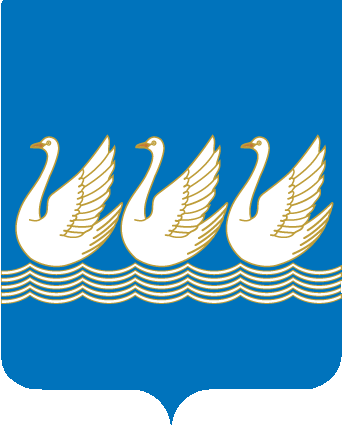 Республика БашкортостанСОВЕТгородского округагород Стерлитамак453100, Стерлитамак, проспект Октября, 32тел. 24-16-25, факс 24-15-74KАРАРРЕШЕНИЕ